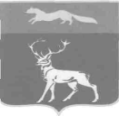 Совет депутатовмуниципального образованияБузулукский район      Оренбургской областиРЕШЕНИЕ 22.12.2023 № 228г.  Бузулук	В соответствии с подпунктом 2 пункта 10 статьи 40 Федерального закона от 06.10.2003 №131-ФЗ «Об общих принципах организации местного самоуправления в Российской Федерации», статьи 26, 29 Устава муниципального образования Бузулукский район Оренбургской области и на основании личного заявления депутата Совета депутатов муниципального образования Бузулукский район Оренбургской области по избирательному округу №1 Черникова Виктора Анатольевича от 06.12.2023 года, Совет депутатов муниципального образования Бузулукский район РЕШИЛ:1. Досрочно прекратить полномочия депутата Совета депутатов муниципального образования Бузулукский район Оренбургской области по избирательному округу №1 Черникова Виктора Анатольевича с 22.12.2023 года по собственному желанию.	2. Контроль за исполнением данного решения оставляю за собой.3. Установить, что решение вступает в силу со дня его подписания и подлежит официальному опубликованию на правовом интернет-портале Бузулукского района (ww.pp-bz.ru).Председатель Совета депутатов                                                             С.Г.РажинРазослано: в дело, Черникову В.А., постоянной комиссии по контролю за осуществлением депутатских полномочий, вопросам депутатской этики, ТИК Бузулукского районаО досрочном прекращении полномочий депутата Совета депутатов муниципального образования Бузулукский район Оренбургской области по избирательному округу №1 Черникова Виктора Анатольевича